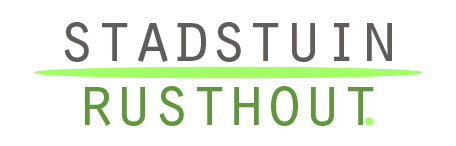 Jaarverslag 2017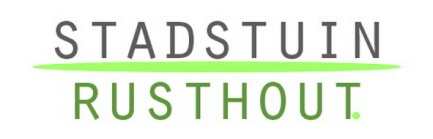 Inhoudsopgave:Stichting Vrienden van RusthoutVisie en missieOntwikkelingAnbi verklaringOnze DoelgroepenInterne organisatieBestuurBeheerMedewerkersLocatieCommunicatieWebsiteFoldersPersberichtenAndere communicatieActiviteitenDierenBijenTuinNatuurspeeltuinGebouwenAndere ActiviteitenSponsoringFinancieel JaaroverzichtExploitatieBalansToelichtingHet afgelopen en het komend jaarConclusies over 2017Aandachtspunten en acties voor 20181. Stichting Vrienden van Rusthout         1.1 Visie en Missie 	Onze Stichting heeft tot doel het ontwikkelen en beheren van de - bij voorkeur ecologische - Stadstuin Rusthout bij de van Ruysdaellaan in de gemeente Leidschendam – Voorburg.De Stichting wil dit doel bereiken door Het onderhouden van een natuurvriendelijke speeltuin.Het onderhouden van een ecologische moestuin, bloementuin, fruitallee, fruitbomen en kas.Het zorgen voor een aantal boerderijdieren en de bijbehorende dierenweide.Het geven van voorlichting en educatie over tuinieren, natuur en duurzaamheid aan kinderen en andere belangstellendenAndere zaken die bijdragen aan het realiseren van onze doelstelling.1.2 Ontwikkeling De ex- Dierenweide Rusthout werd per 1-1-2012 door de gemeente Leidschendam-Voorburg wegens bezuinigingen gesloten. Ondanks meer dan 2.500 verzamelde handtekeningen lukte het niet dit besluit terug te draaien. Enkele leden van de groep vatten het plan op om een Stadstuin op te zetten. Zij richtten de Stichting ‘Vrienden van Rusthout’ op en maakten een ontwerp. Er werden donateurs en vrijwilligers geworven. Dankzij een goede financiële onderbouwing voor het eerste exploitatiejaar  was de gemeente bereid om het terrein en de opstallen voor één jaar in bruikleen te geven. Intussen is deze bruikleenovereenkomst voor onbepaalde tijd verlengd. Stadstuin Rusthout startte officieel per 1 april 2013.Stadstuin Rusthout wil een centrum van milieueducatie en duurzaamheid worden. Daarvoor is de huidige stal ongeschikt. In november 2015 werd in de gemeenteraad een motie aangenomen waarin besloten werd de opstallen van de stadstuin aan de Stichting Vrienden  van Rusthout over te dragen. Dit zou de stichting beter in staat stellen om fondsen te werven voor verbetering  van de oude stal. De vorm waarin dit zou moeten gebeuren was nog niet duidelijk. Hiervoor was een ambtelijke studie noodzakelijk. Ondertussen zat het bestuur niet stil en ging aan de slag met fondsenwerving en het maken van plannen voor ver- of nieuwbouw. Uiteindelijk bleek een nieuw gebouw de beste optie. Architect Vincent Helder werd aangetrokken voor het maken van een plan en het aanvragen van de bouwvergunning werd in gang gezet. In december 2017 kwam er een ambtelijk voorstel: Het terrein van de Stadstuin wordt in erfpacht met het recht van opstal uitgegeven voor 20 jaar. De opstallen worden ‘verkocht’ tegen taxatiewaarde. De kosten van de erfpacht, de verkoop van de opstallen en de overdrachtskosten worden door de gemeente als eenmalige subsidie verstrekt. Het overleg over deze overeenkomsten was eind 2017 nog niet afgerond. De bouwvergunning is al ingediend en kan goedgekeurd worden zodra de overdracht een feit is. Ondertussen kunnen de voorbereidingen voor de nieuwbouw zoals het zoeken van een oplossing voor de sloop en het aanschrijven van aannemers doorgaan.“Op naar een rookvrije generatie”
na uitgebreide voorlichting en overleg met de vrijwilligers is Stadstuin Rusthout toegetreden tot de groep rookvrije kinderboerderijen. Dat betekent dat er binnen de hekken noch door bezoekers, noch door vrijwilligers gerookt wordt. De borden van het Longfonds hangen op het hek en op het terras. Ook in de natuurspeeltuin herinnert een bord aan de afspraak. Er zit een toelichting in de informatiemap op de tafels. Op deze manier wil Rusthout bijdragen aan de gezondheid, van kinderen in het bijzonder. Tot nu toe is handhaven niet nodig geweest. Iedereen vindt het een logische afspraak.De Stadstuin is vijf dagen per week open van 11-17 uur.(in december, januari en februari tot 16 uur) De sluitingsdagen zijn maandag en donderdag. 1.3  ANBI verklaring 	De stichting Vrienden van Rusthout is in bezit van een ANBI- verklaring conform de regels van de belastingdienst. 	   1.4 Onze doelgroepen 	Stadstuin Rusthout wordt vooral bezocht door de kinderen en volwassenen uit de buurt. De meeste jonge bezoekers zijn tot 10 jaar oud. Zij worden uiteraard begeleid door ouders en/of grootouders. Het aantal bezoekers is (ook door de drukte) in 2017 niet precies geturfd. Maar gemiddeld mogen we toch rond de 350 bezoekers per week verwelkomen.Met mooi weer is het uiteraard beduidend drukker dan wanneer het koud en nat is. Vooral activiteiten trekken veel belangstelling. Ook groepjes uit de kinderopvang en incidenteel jonge scouts weten de stadstuin te vinden.1.5 Interne organisatie 	Er is een groep beheerders /gastvrouwen en  –heren, een tuingroep, een dierengroep en een klusgroep. Naast deze totale groep van ongeveer 50 vaste vrijwilligers zijn er een aantal vrijwilligers die voor verschillende losse werkzaamheden oproepbaar zijn. Daarnaast zijn er ca. 200 donateurs, die de Stadstuin met een jaarlijkse gift ondersteunen.       1.5.1 BestuurHet bestuur bestaat uit een voorzitter, penningmeester en secretaris. Liesbeth Starrenburg	voorzitter en coördinator vrijwilligers 
Hanneke Lamme	secretaris
Chris Bransz	penningmeesterEr zijn 3 coördinatoren. Zij geven leiding aan hun eigen groep vrijwilligers.Alex Duivenvoorden	dieren en onderhoud 
Klaske Montizaan	tuin
Will Kranenburg	duurzaamheid en educatieHet bouwteam bestaat uit het bestuur en A. DuivenvoordenDe coördinatoren en het bestuur overleggen samen eens per maand. Het bouwteam vergadert iedere twee weken. Belangrijke besluiten zijn voorbehouden aan het bestuur.     1.5.2 Beheer 	 Per dag zijn er twee gastvrouwen/ -herenverantwoordelijk voor de gang van zaken. 
Zij ontvangen en houden toezicht op de bezoekers, zorgen voor de verkoop, de begeleiding van stagairs, voeren de dieren aan het eind van de dag en zorgen ervoor dat boerderij en erf schoon en aantrekkelijk blijven.	      1.5.3 Medewerkers 	Alle medewerkers zijn vrijwilligers; Geen van hen ontvangt een andere beloning dan een schouderklopje en gratis koffie/ thee. Jaarlijks wordt er voor alle vrijwilligers een barbecue georganiseerd en in de winter een boerenkoolmaaltijd uit eigen tuin. De waardering van de bezoekers is de grootste beloning. Er wordt waarde gehecht aan een veilig en prettig omgangsklimaat. Iedere vrijwilliger ondertekent de gedragscode.. Een meldcode voor seksueel ongewenst gedrag en de aanstelling van een vertrouwenspersoon zorgen ervoor dat eventuele incidenten correct afgehandeld kunnen worden. Voor alle vrijwilligers is een VOG (Verklaring Omtrent Gedrag) in de categorie van omgang met kinderen en kwetsbare ouderen verplicht gesteld. Deze verklaring kan voor vrijwilligers gratis aangevraagd worden.Inmiddels hebben ook scholen voor voortgezet onderwijs de Stadstuin ontdekt als prima plek voor een maatschappelijke stage. Ook deze scholieren van VMBO St Paul en van het Gymnasium Novum leverden een gewaardeerde bijdrage. Gedurende het jaar waren er ook medewerkers, die in een participatiebaan functioneerden. 1.5.4 LocatieAlle werkzaamheden spelen zich af op de Stadstuin gelegen aan de rand van het Heempark Rusthout tussen de van Ruysdaellaan en de Noordsingel  in Leidschendam. 1.6 Communicatie	      1.6.1 Website	De Stichting beschikt over een website met relevante informatie: www.stadstuinrusthout.nl.  Deze wordt onderhouden en geactualiseerd door twee vrijwilligers.  Zij zijn tevens belast met de PR. Daarnaast heeft de Stichting ook een Facebook pagina, te vinden onder de naam ‘Stadstuin Rusthout’.         1.6.2 Folders 	 Er is een nieuwe geïllustreerde folder beschikbaar in het Nederlands en het Engels. Er is ook een folder met de afspraken voor het houden van kinderpartijtjes op de tuin. (in de zomermaanden) Op de terrastafels ligt een map met uitgebreide informatie over de Stadstuin en de activiteiten.      1.6.3 Persberichten	 Bij activiteiten en belangrijke ontwikkelingen wordt een persbericht gemaakt, die vaak met foto in de lokale pers verschijnt. Een enkel bericht is zelfs in de regionale pers opgedoken. TV Midvliet is een vaste bezoeker bij evenementen en maakte enkele mooie filmpjes, te vinden op de site van de lokale TV zender. Ook op de site van het vrijwilligerspunt van WOEJ staat een wervingstrailer voor de Stadstuin.      1.6.4. Andere communicatieBij activiteiten worden aankondigingen geplaatst op strategische plekken rond de Stadstuin. Daarnaast werd enkele malen opgetreden bij de lokale zender Midvliet. Ook publiceert de wijkkrant Damsigt regelmatig over de Stadstuin.2. Activiteiten 	              2.1. Dieren	 In de Stadstuin vindt men verschillende soorten kleinvee: Op het erf lopen krielkippen, er zijn cavia’s, konijnen en geitjes om te aaien. De duivenkooi wordt nu bevolkt door pauwstaart duifjes. In en rond de eendenkooi wonen verschillende soorten eenden. Achterin hebben de legkippen een grote ruimte. In het voorjaar waren er kippen – en eendenkuikens te bewonderen, daarnaast zorgde een nest Vlaamse Reuzen (konijnen) voor veel bekijks. Er werden twee jonge bokjes met de fles grootgebracht. Zij zijn nu heerlijk tam. In april werden  twee dwerggeitjes geboren. 2.2. Bijen  Naast het kippenhok achterin de tuin staan een aantal bijenkasten. Deze worden onderhouden door een semi -professionele imker. Op de boerderij wordt honing van de tuin te koop aangeboden.2.3. TuinDe kas werd feestelijk geopend op 25 maart. Vele uurtjes en energie werden gestopt in het onderhoud en het verfraaien van de tuin: de bloementuin, de moestuin, de mooie grasperken, de fruitallee en de (nieuwe) hoogstambomen. Voor de aanschaf van nieuwe vaste planten werd een cheque van De Groene Motor gebruikt. Achter de natuurspeeltuin werd een begin gemaakt met een smikkelhaag waar kinderen straks letterlijk de vruchten van kunnen plukken. Continuïteit was er voor de ‘samentuindagen’ en de begeleiding bij de minimoestuintjes voor volwassenen en voor groep 5/6 van de Maria Bernadetteschool.
In het kader van ‘Buurtcomposteren’ kunnen mensen het groenafval inleveren in een speciale bak buiten het hek. Daarvan wordt compost gemaakt voor onze moestuin.2.4 NatuurspeeltuinRond de waterpomp en het ‘beekje’ werd veel en intensief met water en stenen gespeeld. Kinderen oefenden hun motorische vaardigheden op het blote voeten- en het steltenpad. De hazelaartunnel groeide goed. Het grote grasveld bleek een ideale plek voor kinderpartijtjes. 2.5. Gebouwen De gebouwen bestaan uit een hoofdgebouw met duivenhok, geitenstal, een konijnen/caviahuis, gereedschap- en voederschuur annex krielkippenhok en een bijen- annex legkippenhok. Op het erf staan terrastafels met stoelen en zitbanken. De jongste bezoekers maken druk gebruik van het (gedoneerde) rijdende speelgoed en de kleine 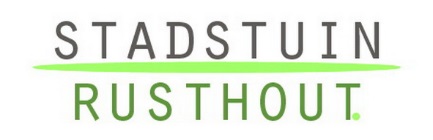 wip en glijbaantjes. De koffiemachine, een koelkast met drankjes en een vriezer met ijsjes en tosti’s zorgden voor de broodnodige omzet. Onze eigen groente, eieren en honing vonden ook gretig aftrek. 2.6. Andere activiteitenEen overzicht van activiteiten op speciale dagen: 
Nationale Tuinvogeltelling in januari
NLdoet in maart
Activiteiten samen met Groei en Bloei: plantenruilbeurs in april, actie steen eruit, plant erin; open tuindag; plantjes stekken met kinderen in juni
Op het Fête de la Nature in mei werd ’s avonds uitgebreid gepicknickt door de bezoekers
Velt ecotuindagen in juni
Duurzaam ontbijt en Duurzame week georganiseerd door Platform Duurzaam Leidschendam-Voorburg.
Kinderboerderijactief maand juni van de SOK (Samenwerkende Ondernemende Kinderboerderijen) met verschillende acties om extra geld in te zamelen. 
De Zomerweek in augustus trok weer heel veel bezoekers. Er werd poppenkast gespeeld, pannenkoeken gebakken, de Oud Hollandse spelletjes waren zeer in trek. Er werd gedanst met “Dansen aan de Vliet””. Met Harrie Ozinga van “Naar Buiten” werden activiteiten georganiseerd als papier scheppen  en bouwen met bamboe.
Nationale Burendag werd gecombineerd met een High Tea voor donateurs.
Het Halloweenfeest, lekker griezelen in het donker, trok ook veel (verklede) bezoekers.
In december werd een Midwintermarkt georganiseerd. Bezoekers konden kerstkransen of –stukjes maken of kant-en-klaar kopen, naast veel andere kerstspullen.
Daarnaast kreeg de tuin bezoek van groepjes jonge scouts, peuters van de kinderopvang en scholieren. Het educatieteam heeft werkbladen ontwikkeld over de dieren, de tuin en andere duurzame onderwerpen.
Gedurende het hele “feestseizoen”van mei tot oktober konden er partijtjes gevierd worden in de natuurspeeltuin. Hier werd zeer veelvuldig gebruik van gemaakt. Ook werd twee keer een schoolfeest gevierd, als afscheid van de vertrouwde kleuterjuf voor de kinderen die naar groep 3 gingen 3. SponsoringVan diverse mensen, fondsen en organisaties mocht de Stadstuin in 2017 een substantiële financiële bijdrage ontvangen van meer dan €100: gemeente L’dam		€ 50.000idem				€   1.660idem				€   1.290E.W. Kemper			€      200Lions Club Voorburg		€   2.000Vlietkinderen			€      500De Groene Motor		€   1.000Idem				€      250Oranjefonds			 €     395Idem				 €      375van Ravensteynfonds		 €   2.500Fonds 181			 €16.000LVC				€   5.000J.S. Vermeulen		€      120J. Remmerswaal		€      500WBU beheer			€      200BBQ buurt Mauvelaan	€      106Jubilieun Alex D.		 €     158Maria Bernadette Vastenactie €    6574. Financieel jaaroverzicht 4.1. Exploitatie regulier 20174.3 Toelichting: Stadstuin Rusthout streeft ernaar de lopende kosten te dekken uit de donaties, zowel de jaarlijkse bijdragen als de incidentele giften van bezoekers. Daarnaast zorgt de verkoop van warme en koude dranken,tosti’s en kleine versnaperingen en ijsjes in de zomer, verkoop van groente, eieren en honing en de opbrengst van de kippenvoerautomaat voor een gestage bron van inkomsten. Aanschaf van materiaal, ver- en nieuwbouwprojecten worden in de regel bekostigd met sponsorgelden.4.3 Toelichting: Stadstuin Rusthout streeft ernaar de lopende kosten te dekken uit de donaties, zowel de jaarlijkse bijdragen als de incidentele giften van bezoekers. Daarnaast zorgt de verkoop van warme en koude dranken,tosti’s en kleine versnaperingen en ijsjes in de zomer, verkoop van groente, eieren en honing en de opbrengst van de kippenvoerautomaat voor een gestage bron van inkomsten. Aanschaf van materiaal, ver- en nieuwbouwprojecten worden in de regel bekostigd met sponsorgelden.4.3 Toelichting: Stadstuin Rusthout streeft ernaar de lopende kosten te dekken uit de donaties, zowel de jaarlijkse bijdragen als de incidentele giften van bezoekers. Daarnaast zorgt de verkoop van warme en koude dranken,tosti’s en kleine versnaperingen en ijsjes in de zomer, verkoop van groente, eieren en honing en de opbrengst van de kippenvoerautomaat voor een gestage bron van inkomsten. Aanschaf van materiaal, ver- en nieuwbouwprojecten worden in de regel bekostigd met sponsorgelden.5. Het afgelopen en het komende jaar  5.1 Conclusies over 2017Ook in 2017 is er weer heel hard gewerkt om de Stadstuin nog mooier en aantrekkelijker te maken. Bezoekers en organisaties weten nu de weg te vinden naar deze ‘Parel in het Groen’. Dit alles wordt gerealiseerd dankzij de onvermoeibare inzet van trouwe vrijwilligers op een manier die een professionele organisatie jaloers zou maken.  5.2 Aandachtspunten voor 2018Ook voor 2018 zijn er een aantal wensen en plannen;Allereerst de eigendomsoverdracht van het gebouw. De overeenkomsten zijn inmiddels gereed om te worden ondertekend door burgemeester en het bestuur. Daarna kan. de tuin en de grond aan de Stichting worden overgedragen bij de notaris.Realisatie van een goed geïsoleerd en milieuvriendelijk gebouw waarin wij onze activiteiten verder kunnen ontplooien. Het kan een voorbeeld zijn van duurzaam bouwen. Gezien de overspannen bouwmarkt op dit moment is het moeilijk om een aannemer te vinden.Het bouwen van een nieuw kippen- en duivenhok dat het huidige, te slopen gebouwtje gaat vervangen. Zo komt er vanaf het terras ook veel beter zicht op de moestuin.Deelnemen aan activiteiten van de Sok: Samenwerkende Ondernemende Kinderboerderijen, onder andere aan het ontwikkelen van een app. Voor bezoekers.Uitbreiden van educatieve activiteiten voor scholen en buitenschoolse opvang onder andere door samenwerking met ‘Naar Buiten’ van Harrie Ozinga. Buurtcomposteren blijven promoten.Het werven en behouden van voldoende enthousiaste vrijwilligers blijft heel erg belangrijk.De opslag van persoonsgegevens (vrijwilligers, donateurs en sponsors) moet voldoen aan de strenge eisen van de wet AVG die 25 mei 2018 in werking treedt. Hier wordt hard aan gewerkt.5. Het afgelopen en het komende jaar  5.1 Conclusies over 2017Ook in 2017 is er weer heel hard gewerkt om de Stadstuin nog mooier en aantrekkelijker te maken. Bezoekers en organisaties weten nu de weg te vinden naar deze ‘Parel in het Groen’. Dit alles wordt gerealiseerd dankzij de onvermoeibare inzet van trouwe vrijwilligers op een manier die een professionele organisatie jaloers zou maken.  5.2 Aandachtspunten voor 2018Ook voor 2018 zijn er een aantal wensen en plannen;Allereerst de eigendomsoverdracht van het gebouw. De overeenkomsten zijn inmiddels gereed om te worden ondertekend door burgemeester en het bestuur. Daarna kan. de tuin en de grond aan de Stichting worden overgedragen bij de notaris.Realisatie van een goed geïsoleerd en milieuvriendelijk gebouw waarin wij onze activiteiten verder kunnen ontplooien. Het kan een voorbeeld zijn van duurzaam bouwen. Gezien de overspannen bouwmarkt op dit moment is het moeilijk om een aannemer te vinden.Het bouwen van een nieuw kippen- en duivenhok dat het huidige, te slopen gebouwtje gaat vervangen. Zo komt er vanaf het terras ook veel beter zicht op de moestuin.Deelnemen aan activiteiten van de Sok: Samenwerkende Ondernemende Kinderboerderijen, onder andere aan het ontwikkelen van een app. Voor bezoekers.Uitbreiden van educatieve activiteiten voor scholen en buitenschoolse opvang onder andere door samenwerking met ‘Naar Buiten’ van Harrie Ozinga. Buurtcomposteren blijven promoten.Het werven en behouden van voldoende enthousiaste vrijwilligers blijft heel erg belangrijk.De opslag van persoonsgegevens (vrijwilligers, donateurs en sponsors) moet voldoen aan de strenge eisen van de wet AVG die 25 mei 2018 in werking treedt. Hier wordt hard aan gewerkt.5. Het afgelopen en het komende jaar  5.1 Conclusies over 2017Ook in 2017 is er weer heel hard gewerkt om de Stadstuin nog mooier en aantrekkelijker te maken. Bezoekers en organisaties weten nu de weg te vinden naar deze ‘Parel in het Groen’. Dit alles wordt gerealiseerd dankzij de onvermoeibare inzet van trouwe vrijwilligers op een manier die een professionele organisatie jaloers zou maken.  5.2 Aandachtspunten voor 2018Ook voor 2018 zijn er een aantal wensen en plannen;Allereerst de eigendomsoverdracht van het gebouw. De overeenkomsten zijn inmiddels gereed om te worden ondertekend door burgemeester en het bestuur. Daarna kan. de tuin en de grond aan de Stichting worden overgedragen bij de notaris.Realisatie van een goed geïsoleerd en milieuvriendelijk gebouw waarin wij onze activiteiten verder kunnen ontplooien. Het kan een voorbeeld zijn van duurzaam bouwen. Gezien de overspannen bouwmarkt op dit moment is het moeilijk om een aannemer te vinden.Het bouwen van een nieuw kippen- en duivenhok dat het huidige, te slopen gebouwtje gaat vervangen. Zo komt er vanaf het terras ook veel beter zicht op de moestuin.Deelnemen aan activiteiten van de Sok: Samenwerkende Ondernemende Kinderboerderijen, onder andere aan het ontwikkelen van een app. Voor bezoekers.Uitbreiden van educatieve activiteiten voor scholen en buitenschoolse opvang onder andere door samenwerking met ‘Naar Buiten’ van Harrie Ozinga. Buurtcomposteren blijven promoten.Het werven en behouden van voldoende enthousiaste vrijwilligers blijft heel erg belangrijk.De opslag van persoonsgegevens (vrijwilligers, donateurs en sponsors) moet voldoen aan de strenge eisen van de wet AVG die 25 mei 2018 in werking treedt. Hier wordt hard aan gewerkt.